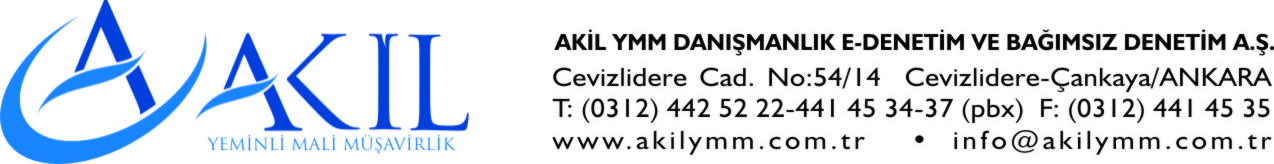 SİRKÜ NO: 2017/S-02KONU: 2017 Asgari Geçim İndirimi Tutarları01.01.2017 tarihinden itibaren uygulanacak asgari geçim indirimi tutarları, aşağıdaki tabloda belirtilmiştir.Durum bilgilerinize saygılarımızla sunulur.									Enver ÇAKAN								     Yeminli Mali MüşavirMEDENİ DURUMAYLIK TUTARBekar133,31 TLEvli, eşi çalışmayan159,98 TLEvli, eşi çalışmayan 1 çocuklu179,97 TLEvli, eşi çalışmayan 2 çocuklu199,97 TLEvli, eşi çalışmayan 3 çocuklu226,63 TLEvli, eşi çalışmayan 4 çocuklu226,63 TLEvli, eşi çalışmayan 5 çocuklu226,63 TLEvli, eşi çalışan133,31 TLEvli, eşi çalışan 1 çocuklu153,31 TLEvli, eşi çalışan 2 çocuklu173,31 TLEvli, eşi çalışan 3 çocuklu199,97 TLEvli, eşi çalışan 4 çocuklu213,30 TLEvli, eşi çalışan 5 çocuklu226,63 TL